11 классУрок 8.04.2020 г. Коррозия металлов и её предупреждениеИзучение темы: https://resh.edu.ru/subject/lesson/3479/main/151190/Тренировочные задания: https://resh.edu.ru/subject/lesson/3479/train/151196/Записать в тетради способы защиты от коррозии: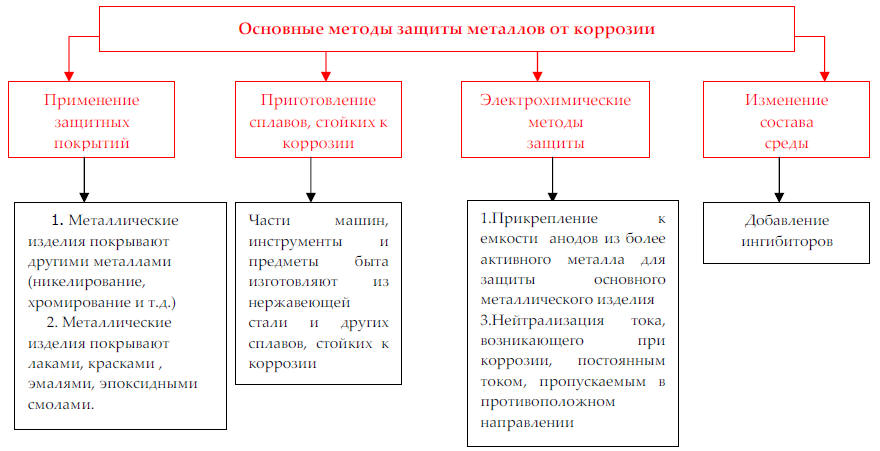 Домашнее задание: изучить стр.170-173, выполнить в тетради  упр.6-8 стр.174.